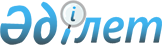 Об утверждении Положения о государственном учреждении "Управление здравоохранения Туркестанской области"Постановление акимата Туркестанской области от 20 февраля 2023 года № 26
      В соответствии со статьей 27 Закона Республики Казахстан "О местном государственном управлении и самоуправлении в Республике Казахстан" и постановлением Правительства Республики Казахстан от 1 сентября 2021 года № 590 "О некоторых вопросах организации деятельности государственных органов и их структурных подразделений", акимат Туркестанской области ПОСТАНОВЛЯЕТ:
      1. Утвердить Положение о государственном учреждении "Управление здравоохранения Туркестанской области" согласно приложению к настоящему постановлению.
      2. Государственному учреждению "Управление здравоохранения Туркестанской области" в установленном законодательством Республики Казахстан порядке обеспечить:
      1) государственную регистрацию вышеуказанного Положения в органах юстиции в установленном законодательством порядке;
      2) в течение пяти рабочих дней со дня подписания настоящего постановления направление его копии в электронном виде на казахском и русском языках в филиал республиканского государственного предприятия на праве хозяйственного ведения "Институт законодательства и правовой информации Республики Казахстан" Министерства юстиции Республики Казахстан по Туркестанской области для официального опубликования и включения в Эталонный контрольный банк нормативных правовых актов Республики Казахстан;
      3) размещение настоящего постановления на интернет-ресурсе акимата Туркестанской области после его официального опубликования.
      3. Контроль за исполнением настоящего постановления возложить на курирующего заместителя акима Туркестанской области.
      4. Настоящее постановление вводится в действие со дня его первого официального опубликования. ПОЛОЖЕНИЕ
о государственном учреждении "Управление здравоохранения Туркестанской области" Глава 1. Общие положения
      1. Государственное учреждение "Управление здравоохранения Туркестанской области" (далее - Управление) является государственным органом Республики Казахстан, осуществляющим руководство в сфере здравоохранения Туркестанской области.
      2. Управление не имеет ведомств.
      3. Управление осуществляет свою деятельность в соответствии с Конституцией и законами Республики Казахстан, актами Президента и Правительства Республики Казахстан, иными нормативными правовыми актами, а также настоящим Положением.
      4. Управление является юридическим лицом в организационно-правовой форме государственного учреждения, имеет печати с изображением Государственного Герба Республики Казахстана и штампы со своим наименованием на казахском и русском языках, бланки установленного образца, счета в органах казначейства в соответствии с законодательством Республики Казахстан.
      5. Управление вступает в гражданско-правовые отношения от собственного имени.
      6. Управление имеет право выступать стороной гражданско-правовых отношений от имени государства, если оно уполномочено на это в соответствии с законодательством Республики Казахстан.
      7. Управление по вопросам своей компетенции в установленном законодательством порядке принимает решения, оформляемые приказами руководителя Управление и другими актами, предусмотренными законодательством Республики Казахстан.
      8. Структура и лимит штатной численности Управление утверждаются в соответствии с законодательством Республики Казахстан.
      9. Местонахождение юридического лица: Республика Казахстан, Туркестанская область, город Туркестан, микрорайон Жана кала, улица № 32, здание № 20, почтовый индекс 161200.
      10. Настоящее Положение является учредительным документом Управление.
      11. Учредителем Управление является акимат Туркестанской области.
      12. Финансирование деятельности Управление осуществляется из местного бюджета в соответствии с законодательством Республики Казахстан.
      13. Управление запрещается вступать в договорные отношения с субъектами предпринимательства на предмет выполнения обязанностей, являющихся полномочиями Управления.
      Если Управление законодательными актами предоставлено право осуществлять приносящую доходы деятельность, то полученные доходы направляются в государственный бюджет, если иное не установлено законодательством Республики Казахстан. Глава 2. Задачи и полномочия государственного органа
      14. Задачи:
      1) обеспечение реализации конституционного права граждан на охрану здоровья;
      2) реализует государственную политику в области здравоохранения;
      3) обеспечение исполнения законодательства Республики Казахстан в области здравоохранения, образования и науки.
      15. Полномочия:
      1) права:
      принятие решений в пределах возложенных на него задач и функций;
      в установленном законодательством порядке запрашивание и получение от государственных органов, организаций и физических и юридических лиц документов и информации необходимой для выполнения своих функции, а также представление информации другим государственным органам.
      2) обязанности:
      рассматривание в пределах своей компетенции вопросов, поступающих от юридических и физических лиц;
      разработка в установленном законодательством Республики Казахстан порядке уставов государственных коммунальных предприятий на праве хозяйственных ведении, коммунальных государственных учреждений и государственных коммунальных казенных предприятии находящихся в ведении Управление.
      16. Функции:
      1) осуществление контроля за содержанием лиц, находящихся в центрах временной адаптации и детоксикации;
      2) обеспечение деятельности организаций здравоохранения, являющихся коммунальными юридическими лицами;
      3) обеспечение реализации прав лиц на получение гарантированного объема бесплатной медицинской помощи;
       4) оплата проезда внутри страны по перечню, определяемому местными представительными органами областей, городов республиканского значения и столицы, отдельным категориям граждан Республики Казахстан, выезжающим за пределы населенного пункта постоянного проживания для получения: высокотехнологичных медицинских услуг в рамках гарантированного объема бесплатной медицинской помощи и (или) медицинской помощи в системе обязательного социального медицинского страхования;
      5) обеспечение эффективного планирования и использования ресурсов общественного здоровья;
      6) принятие мер по повышению качества медицинских услуг;
      7) обеспечение доступа населения к информации по вопросам здравоохранения;
      8) осуществляют межрегиональное сотрудничество в области здравоохранения;
      9) обеспечение реализации мер по развитию добровольного безвозмездного донорства крови и ее компонентов;
      10) принятие мер по кадровому обеспечению государственных организаций здравоохранения, включая меры социальной поддержки и удержания молодых специалистов;
      11) принятие мер по строительству и развитию сети организаций здравоохранения, их финансовому и материально-техническому обеспечению, в том числе по развитию государственной сети аптек и созданию аптечных складов;
      12) координация деятельности субъектов здравоохранения в пределах Туркестанской области;
      13) обеспечение оказание бесплатной медицинской помощи лекарственными средствами и медицинскими изделиями при чрезвычайных ситуациях, введении режима чрезвычайного положения;
      14) содействие исполнению решения суда о направлении граждан Республики Казахстан, больных туберкулезом, на принудительное лечение;
      15) проведение обучение специалистов с медицинским образованием для осуществления реализации лекарственных средств и медицинских изделий в отдаленных от районного центра населенных пунктах через аптечные пункты в организациях здравоохранения, оказывающих первичную медико-санитарную, специализированную медицинскую помощь в амбулаторных условиях, и передвижные аптечные пункты в случае отсутствия специалиста с фармацевтическим образованием;
      16) заключение и реализация меморандума с уполномоченным органом, направленный на достижение конечных результатов деятельности в области здравоохранения;
      17) организация комплекса мероприятий по стимулированию здорового образа жизни;
      18) организация гигиенического обучения, пропаганда и формирования здорового образа жизни и здорового питания;
      19) информирование населения о распространенности социально значимых заболеваний, представляющих опасность для окружающих;
      20) организация профилактической дезинсекции и дератизации с оценкой их эффективности (за исключением дезинсекции и дератизации на территории природных очагов инфекционных и паразитарных заболеваний, а также в очагах инфекционных и паразитарных заболеваний);
      21) обеспечение реализации мер по развитию добровольного безвозмездного донорства органов (части органа) и (или) тканей (части ткани);
      22) разработка и утверждение регионального перспективного плана развития инфраструктуры здравоохранения по согласованию с уполномоченным органом;
      23) создание медицинской комиссии для проведения медицинского освидетельствования граждан Республики Казахстан в интересах воинской службы и обеспечивают их деятельность;
      24) организация обеспечение дошкольных организаций, организаций образования, здравоохранения и социальной защиты населения йодированной пищевой солью и другими обогащенными соединениями йода пищевыми продуктами;
      25) осуществление деятельности по формированию, реализации, мониторинга реализации и оценке государственного социального заказа в области охраны здоровья граждан для неправительственных организаций, в том числе для ключевых групп населения;
      26) размещение государственного социального заказа по предоставлению паллиативной помощи, за исключением паллиативной медицинской помощи;
      27) присвоения номинации "лучший по профессии";
      28) обеспечение создании условий для размещения интернов и врачей-резидентов в организациях здравоохранения соответствующей административно-территориальной единицы, включая предоставление места проживания и оказания медицинской помощи интернам и врачам-резидентам (в случае если организация здравоохранения расположена в другом населенном пункте с организацией высшего и (или) послевузовского образования);
      29) осуществление развитие сети организаций здравоохранения и исполнение региональных перспективных планов развития инфраструктуры здравоохранения;
      30) предоставление уполномоченному органу ежеквартальный отчет по выполнению государственных программ развития системы здравоохранения, а также по основным количественным и качественным показателям здравоохранения;
      31) обеспечение реализацию государственных программ развития системы здравоохранения, а также исполнение мероприятий в области здравоохранения и решений Национального координационного совета по охране здоровья при Правительстве Республики Казахстан;
      32) обеспечение создание и функционирование региональных электронных информационных ресурсов и информационных систем, информационно-коммуникационных сетей в области здравоохранения;
      33) осуществление ведомственных статистических наблюдений в области здравоохранения в пределах соответствующей административно-территориальной единицы с соблюдением требований статистической методологии;
      34) осуществление мероприятия, необходимые для укрепления здоровья, профилактики заболеваний, формирования здорового образа жизни и здорового питания;
      35) обеспечение направление детей с ограниченными возможностями на психолого–медико-педагогические консультации с согласия родителей или иных законных представителей;
      36) внесение уполномоченному органу предложения по улучшению деятельности системы здравоохранения в пределах соответствующей административно-территориальной единицы, в том числе по развитию первичной медико-санитарной помощи, охране материнства и детства и реализации программы по социально значимым заболеваниям;
      37) организация закупа медицинских изделий, санитарного транспорта, а также услуг на проведение капитального ремонта государственных организаций здравоохранения организация закупа изделий медицинского назначения;
      38) организация оказание бесплатной медицинской помощи, обеспечение лекарственными средствами и медицинскими изделиями при чрезвычайных ситуациях;
      39) организация и координация деятельности по подготовке и повышению квалификации кадров в области здравоохранения;
      40) организация и осуществление мониторинга и контроля за деятельностью субъектов здравоохранения, за исключением организаций здравоохранения, осуществляющих деятельность в сфере санитарно-эпидемиологического благополучия населения;
      41) обеспечение подготовки и повышение квалификации кадров в области здравоохранения;
      42) организация и оказание населению медицинской помощи, в том числе профилактику и лечение социально значимых заболеваний и заболеваний, представляющих опасность для окружающих, включая лекарственное обеспечение в рамках гарантированного объема бесплатной медицинской помощи;
      43) обеспечение исполнение законодательства Республики Казахстан в области здравоохранения;
      44) осуществление закупа фармацевтических услуг;
      45) осуществление закупе и хранения лекарственных средств, профилактических (иммунобиологических, диагностических, дезинфицирующих) препаратов, медицинских изделий в рамках гарантированного объема бесплатной медицинской помощи и (или) в системе обязательного социального медицинского страхования;
      46) организация обеспечение Туркестанской области кадрами в области здравоохранения;
      47) обеспечение содержание и эксплуатацию государственных медицинских организаций в соответствии с требованиями нормативных правовых актов в сфере санитарно-эпидемиологического благополучия населения;
      48) предоставление клинических баз в коммунальных юридических лицах в области здравоохранения для организаций образования в области здравоохранения;
      49) взаимодействие с международными и неправительственными общественными объединениями по вопросам охраны здоровья граждан Республики Казахстан;
      50) осуществление ведомственных статистических наблюдений в области здравоохранения в пределах соответствующей административно-территориальной единицы с соблюдением требований статистической методологии;
      51) организация и проведение профилактических прививок;
      52) проводение аттестаций руководителей подведомственных организаций здравоохранения;
      53) установление размеров должностных окладов руководителя государственного коммунального предприятия, его заместителей, главного (старшего) бухгалтера, систем их премирования и иного вознаграждения;
      54) осуществление иных полномочий, предусмотренных законодательством Республики Казахстан. Глава 3. Статус, полномочия первого руководителя государственного органа
      17. Руководство Управление осуществляется первым руководителем, который несет персональную ответственность за выполнение возложенных на Управление задач и осуществление им своих полномочий.
      18. Первый руководитель Управление назначается на должность и освобождается от должности в соответствии с законодательством Республики Казахстан.
      19. Первый руководитель Управление имеет заместителей, которые назначаются на должности и освобождаются от должностей в соответствии с законодательством Республики Казахстан.
      20. Полномочия первого руководителя Управление:
      1) издает в соответствии с законодательством Республики Казахстана приказы, обязательные для работников Управление и подведомственных организаций;
      2) принимает меры по усилению противодействия явлениям коррупции и несет персональную ответственность за нарушения антикоррупционного законодательства;
      3) применяет меры поощрения и налагает дисциплинарные взыскания на работников Управления, а также на руководителей учреждений, находящихся в ведении Управления в порядке, установленном законодательством Республики Казахстан
      4) назначает и освобождает от должностей сотрудников Управление, а также руководителей и заместителей руководителей подведомственных медицинских организаций по представлению руководителя государственного предприятия;
      5) выдает доверенность;
      6) осуществление функции, возложенных на него законодательством, настоящим Положением, акиматом и акимом области
      7) осуществляет функции, возложенные на него в соответствии с Административным процедурно-процессуальным кодексом Республики Казахстан, Гражданским кодексом Республики Казахстан, и законом Республики Казахстан "О государственной службе", настоящим Положением. Исполнение полномочий первого руководителя Управления в период его отсутствия осуществляется лицом, его замещающим в соответствии с не запрещающим законодательными актами Республики Казахстан.
      20. Первый руководитель определяет полномочия своих заместителей в соответствии с законодательством Республики Казахстана.  Глава 4. Имущество государственного органа
      21. Управление может иметь на праве оперативного управления обособленное имущество в случаях, предусмотренных Гражданским кодексом Республики Казахстан и Законом Республики Казахстан "О государственном имуществе".
      Имущество Управление формируется за счет имущества, переданного ему собственником, а также имущества (включая денежные доходы), приобретенного в результате собственной деятельности и иных источников, не запрещенных законодательством Республики Казахстан.
      22. Имущество, закрепленное за Управлением, относится к коммунальной собственности.
      23. Управление не вправе самостоятельно отчуждать или иным способом распоряжаться закрепленным за ним имуществом и имуществом, приобретенным за счет средств, выданных ему по плану финансирования, если иное не установлено законодательством. Глава 5. Реорганизация и упразднение государственного органа
      24. Реорганизация и упразднение Управление осуществляются в соответствии с законодательством Республики Казахстан.
      Перечень организаций, находящихся в ведении Управление:
      1) государственное коммунальное предприятия на праве хозяйственного ведения "Областная клиническая больница" управления общественного здоровья Туркестанской области;
      2) государственное коммунальное предприятия на праве хозяйственного ведения "Областная детская больница" управления общественного здоровья Туркестанской области;
      3) государственное коммунальное предприятия на праве хозяйственного ведения "Областной центр фтизиопульмонологии" управления общественного здоровья Туркестанской области;
      4) государственное коммунальное предприятия на праве хозяйственного ведения "Областной дермато – венерологический диспансер" управления общественного здоровья Туркестанской области;
      5) государственное коммунальное предприятия на праве хозяйственного ведения "Областное патологоанатомическое бюро" управления общественного здоровья Туркестанской области;
      6) государственное коммунальное предприятия на праве хозяйственного ведения "Областной центр психического здоровье" управления общественного здоровья Туркестанской области;
      7) государственное коммунальное предприятия на праве хозяйственного ведения "Областная офтальмологическая больница" управления общественного здоровья Туркестанской области;
      8) государственное коммунальное предприятия на праве хозяйственного ведения "Областной перинатальный центр №1" управления общественного здоровья Туркестанской области;
      9) государственное коммунальное предприятия на праве хозяйственного ведения "Областной перинатальный центр №2" управления общественного здоровья Туркестанской области;
      10) государственное коммунальное предприятия на праве хозяйственного ведения "Областной перинатальный центр №3" управления общественного здоровья Туркестанской области;
      11) государственное коммунальное предприятия на праве хозяйственного ведения "Областной детский реабилитационный центр" управления общественного здоровья Туркестанской области;
      12) государственное коммунальное предприятия на праве хозяйственного ведения "Областной детский реабилитационный центр "Жансая" управления общественного здоровья Туркестанской области;
      13) государственное коммунальное предприятия на праве хозяйственного ведения "Областной фтизиопульмонологический реабилитационный центр "Балыкшы" управления общественного здоровья Туркестанской области;
      14) государственное коммунальное предприятия на праве хозяйственного ведения "Областной детский реабилитационный центр "Ак-Булак" управления общественного здоровья Туркестанской области;
      15) государственное коммунальное предприятия на праве хозяйственного ведения "Областной детский санаторий "Сарыагаш" управления общественного здоровья Туркестанской области;
      16) государственное коммунальное предприятия на праве хозяйственного ведения "Туркестанская городская поликлиника" управления общественного здоровья Туркестанской области;
      17) государственное коммунальное предприятия на праве хозяйственного ведения "Туркестанская городская центральная больница" управления общественного здоровья Туркестанской области;
      18) государственное коммунальное предприятия на праве хозяйственного ведения "Туркестанская городская детская больница" управления общественного здоровья Туркестанской области;
      19) государственное коммунальное предприятия на праве хозяйственного ведения "Областная станция скорой медицинской помощи" управления общественного здоровья Туркестанской области;
      20) государственное коммунальное предприятия на праве хозяйственного ведения "Туркестанский высший медицинский колледж" управления общественного здоровья Туркестанской области;
      21) государственное коммунальное предприятия на праве хозяйственного ведения "Жетысайский медицинский колледж" управления общественного здоровья Туркестанской области;
      22) государственное коммунальное предприятия на праве хозяйственного ведения "Арысская центральная районная больница" управления общественного здоровья Туркестанской области;
      23) государственное коммунальное предприятия на праве хозяйственного ведения "Центральная больница района Байдибек" управления общественного здоровья Туркестанской области;
      24) государственное коммунальное предприятия на праве хозяйственного ведения "Казыгуртская центральная районная больница" управления общественного здоровья Туркестанской области;
      25) государственное коммунальное предприятия на праве хозяйственного ведения "Тюлькубасская центральная районная больница" управления общественного здоровья Туркестанской области;
      26) государственное коммунальное предприятия на праве хозяйственного ведения "Жетысайская районная больница "Асыката" управления общественного здоровья Туркестанской области;
      27) государственное коммунальное предприятия на праве хозяйственного ведения "Мактааральская районная больница "Атакент" управления общественного здоровья Туркестанской области;
      28) государственное коммунальное предприятия на праве хозяйственного ведения "Мактааральская районная больница "Мырзакент" управления общественного здоровья Туркестанской области;
      29) государственное коммунальное предприятия на праве хозяйственного ведения "Жетысайская центральная районная больница" управления общественного здоровья Туркестанской области;
      30) государственное коммунальное предприятия на праве хозяйственного ведения "Отрарская центральная районная больница" управления общественного здоровья Туркестанской области;
      31) государственное коммунальное предприятия на праве хозяйственного ведения "Сайрамская центральная районная больница" управления общественного здоровья Туркестанской области;
      32) государственное коммунальное предприятия на праве хозяйственного ведения "Сайрамская районная больница "Карабулак" управления общественного здоровья Туркестанской области;
      33) государственное коммунальное предприятия на праве хозяйственного ведения "Сарыагашская центральная районная больница" управления общественного здоровья Туркестанской области;
      34) государственное коммунальное предприятия на праве хозяйственного ведения "Келесская районная больница "Абай" управления общественного здоровья Туркестанской области;
      35) государственное коммунальное предприятия на праве хозяйственного ведения "Толебийская районная больница" управления общественного здоровья Туркестанской области;
      36) государственное коммунальное предприятия на праве хозяйственного ведения "Шардаринская центральная районная больница" управления общественного здоровья Туркестанской области;
      37) государственное коммунальное предприятия на праве хозяйственного ведения "Ордабасинская центральная районная больница" управления общественного здоровья Туркестанской области;
      38) государственное коммунальное предприятия на праве хозяйственного ведения "Сузакская центральная районная больница" управления общественного здоровья Туркестанской области;
      39) государственное коммунальное предприятия на праве хозяйственного ведения "Кентауская центральная городская больница" управления общественного здоровья Туркестанской области;
      40) государственное коммунальное предприятия на праве хозяйственного ведения "Кентауская городская поликлиника" управления общественного здоровья Туркестанской области;
      41) государственное коммунальное предприятия на праве хозяйственного ведения "Ленгерская городская больница" управления общественного здоровья Туркестанской области;
      42) государственное коммунальное предприятия на праве хозяйственного ведения "Ленгерская городская поликлиника" управления общественного здоровья Туркестанской области;
      43) государственное коммунальное предприятия на праве хозяйственного ведения "Районная поликлиника Сауран" управления общественного здоровья Туркестанской области;
      44) государственное учреждение "База специального медицинского снабжения" управления общественного здоровья Туркестанской области;
      45) государственное коммунальное казенное предприятия "Областной центр по профилактике и борьбе со СПИД" управления общественного здоровья Туркестанской области;
      46) государственное коммунальное казенное предприятия "Областной центр крови" управления общественного здоровья Туркестанской области.
					© 2012. РГП на ПХВ «Институт законодательства и правовой информации Республики Казахстан» Министерства юстиции Республики Казахстан
				
      Аким области

Д. Сатыбалды

      Жетпісбай А.Ш.

      Алимкулов Е.А.

      Кенжеханулы Е.

      Тәжібаев Б.Д.

      Кайыпбек К.А.

      Тасыбаев А.Б.
Приложение к постановлению
акимата Туркестанской области
от 20 февраля 2023 года № 26